Your recent request for information is replicated below, together with our response.Please could you supply all the information which was released to the public regarding the unexplained disappearance of Alex Cleghorn on New Year's Day 1966 in Glasgow?We have made enquiry with our Missing Persons team and Corporate Communications (Media) team and we can find no trace of any press releases etc. in relation to this missing persons case - which remains live.Section 17 of the Act therefore applies as the information sought is not held.If you require any further assistance please contact us quoting the reference above.You can request a review of this response within the next 40 working days by email or by letter (Information Management - FOI, Police Scotland, Clyde Gateway, 2 French Street, Dalmarnock, G40 4EH).  Requests must include the reason for your dissatisfaction.If you remain dissatisfied following our review response, you can appeal to the Office of the Scottish Information Commissioner (OSIC) within 6 months - online, by email or by letter (OSIC, Kinburn Castle, Doubledykes Road, St Andrews, KY16 9DS).Following an OSIC appeal, you can appeal to the Court of Session on a point of law only. This response will be added to our Disclosure Log in seven days' time.Every effort has been taken to ensure our response is as accessible as possible. If you require this response to be provided in an alternative format, please let us know.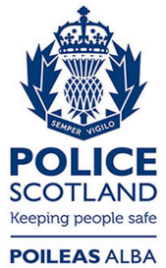 Freedom of Information ResponseOur reference:  FOI 23-2104Responded to:  xx September 2023